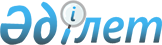 Об утверждении Правил по ветеринарному клеймению мяса
					
			Утративший силу
			
			
		
					Приказ Министра сельского хозяйства Республики Казахстан от 19 марта 2003 года № 140. Зарегистрировано в Министерстве юстиции Республики Казахстан 18 апреля 2003 года № 2236. Утратил силу приказом Министра сельского хозяйства Республики Казахстан от 17 января 2012 года № 10-1/18      Сноска. Утратил силу приказом Министра сельского хозяйства РК от 17.01.2012 № 10-1/18.      В соответствии с подпунктом 9) статьи 8 Закона Республики Казахстан "О ветеринарии" от 10 июня 2002 года приказываю:

      Сноска. Преамбула с изменениями, внесенными приказом Министра сельского хозяйства РК от 20.12.2010 № 765 (вводится в действие по истечении десяти календарных дней со дня его первого официального опубликования).

      1. Утвердить прилагаемые Правила по ветеринарному клеймению мяса. 

      2. Комитету государственной инспекции в агропромышленном комплексе Министерства сельского хозяйства Республики Казахстан совместно с его территориальными инспекциями областей, городов Астаны и Алматы, в установленном законодательством порядке, принять необходимые меры, вытекающие из настоящего приказа.

      Сноска. Пункт 2 в редакции приказа Министра сельского хозяйства РК от 20.12.2010 № 765 (вводится в действие по истечении десяти календарных дней со дня его первого официального опубликования).

      3. Настоящий приказ вводится в действие со дня его государственной регистрации в Министерстве юстиции Республики Казахстан.       Заместитель Премьер-Министра 

      Республики Казахстан - Министр 

Утверждены               

приказом Министерства         

сельского хозяйства          

Республики Казахстан          

от 19 марта 2003 г. № 140        Правила 

по ветеринарному клеймению мяса  

1. Общие положения 

      1. Настоящие Правила  по ветеринарному клеймению мяса (далее - Правила) разработаны в соответствии с подпунктом 9) статьи 8 Закона Республики Казахстан "О ветеринарии" от 10 июля 2002 года и  устанавливают единый порядок клеймения мяса и мясопродуктов (субпродукты).

      Сноска. Пункт 1 с изменениями, внесенными приказом Министра сельского хозяйства РК от 20.12.2010 № 765 (вводится в действие по истечении десяти календарных дней со дня его первого официального опубликования).



      2. Мясо и мясопродукты (субпродукты) всех видов сельскохозяйственных и диких животных, в том числе птицы, подлежат обязательному клеймению ветеринарными клеймами и штампами в соответствии с требованиями настоящих Правил. 



      3. Руководитель подразделения местного исполнительного органа, осуществляющего деятельность в области ветеринарии, соответствующей административно-территориальной единицы формирует список ветеринарных врачей, осуществляющих клеймение мяса, с присвоением им личных номеров.

      Сноска. Пункт 3 в редакции приказа Министра сельского хозяйства РК от 20.12.2010 № 765 (вводится в действие по истечении десяти календарных дней со дня его первого официального опубликования).



      4. Ветеринарные клейма и штампы изготавливаются из бронзы или другого нержавеющего металла, установленных форм и размеров с глубоким вырезанным ободком, цифрами и буквами с целью получения четкого оттиска на поверхности мяса, в установленном порядке с письменного разрешения руководителя подразделения местного исполнительного органа, осуществляющего деятельность в области ветеринарии, соответствующей административно-территориальной единицы.

      Сноска. Пункт 4 с изменениями, внесенными приказом Министра сельского хозяйства РК от 20.12.2010 № 765 (вводится в действие по истечении десяти календарных дней со дня его первого официального опубликования).

      



      5. Исключен приказом Министра сельского хозяйства РК от 20.12.2010 № 765 (вводится в действие по истечении десяти календарных дней со дня его первого официального опубликования).



      6. Ветеринарные клейма хранятся у ветеринарного врача, получившего право клеймения мяса, в условиях, полностью исключающих несанкцированное их применение.

      Сноска. Пункт 6 с изменениями, внесенными приказом Министра сельского хозяйства РК от 20.12.2010 № 765 (вводится в действие по истечении десяти календарных дней со дня его первого официального опубликования). 

2. Ветеринарные клейма и штампы 

      7. Для клеймения мяса и мясопродуктов (субпродуктов) устанавливаются ветеринарные клейма и штампы в соответствии с приложением к настоящим Правилам. 



      8. Ветеринарные клейма овальной и прямоугольной формы, а также ветеринарные штампы включают в себя информацию согласно приложению к настоящим Правилам.

      Сноска. Пункт 8 в редакции приказа Министра сельского хозяйства РК от 20.12.2010 № 765 (вводится в действие по истечении десяти календарных дней со дня его первого официального опубликования).



      9. Овальное ветеринарное клеймо формы 1 ставится на мясо и мясопродукты ветеринарным врачом лаборатории ветеринарно-санитарной экспертизы или подразделения производственного контроля на убойных пунктах или мясоперерабатывающих предприятиях по результатам ветеринарно-санитарной экспертизы. Наличие овального ветеринарного клейма подтверждает, что ветеринарно-санитарная экспертиза проведена и продукция является безопасной.

      Сноска. Пункт 9 в редакции приказа Министра сельского хозяйства РК от 20.12.2010 № 765 (вводится в действие по истечении десяти календарных дней со дня его первого официального опубликования).



      10. Прямоугольное ветеринарное клеймо "Предварительный осмотр" ставится ветеринарными врачами подразделений местных исполнительных органов по результатам предубойного осмотра животных и послеубойного осмотра туш и органов на убойных площадках.

      Туш и органы с ветеринарным клеймом прямоугольной формы "Предварительный осмотр" направляется для прохождения ветеринарно-санитарную экспертизу в лабораторию ветеринарно-санитарной экспертизы.

      По результатам проведенных исследований рядом с прямоугольным ветеринарным клеймом ставится овальное ветеринарное клеймо ветеринарным врачом лаборатории ветеринарно-санитарной экспертизы формы 1 или формы 2.

      Сноска. Пункт 10 в редакции приказа Министра сельского хозяйства РК от 20.12.2010 № 765 (вводится в действие по истечении десяти календарных дней со дня его первого официального опубликования).



      11. Мясо и мясопродукты, подлежащие обезвреживанию (обеззараживанию) и переработке клеймятся ветеринарными штампами указывающие порядок использования мяса и мясопродуктов в соответствии с законом Республики Казахстан от 10 июля 2002 года "О ветеринарии".

      Сноска. Пункт 11 в редакции приказа Министра сельского хозяйства РК от 20.12.2010 № 765 (вводится в действие по истечении десяти календарных дней со дня его первого официального опубликования).



      12. Для клеймения субпродуктов, мяса кроликов и птицы применяют ветеринарные клеймо овальной формы, как указано в пункте 9 настоящих Правил, но меньшего размера. 



      13. На мясоперерабатывающих предприятиях, птицефабриках допускается применять электроклеймо без ободка с обозначением цифр 1 или 2 (в зависимости от категории мяса птиц), которое ставится на наружную сторону голени птицы. При упаковке тушек в пакеты из полимерной пленки маркировку вида и категории мяса птицы наносят непосредственно на пакеты типографическим способом. 



      14. Исключен приказом Министра сельского хозяйства РК от 20.12.2010 № 765 (вводится в действие по истечении десяти календарных дней со дня его первого официального опубликования).



      15. Реализация мяса и мясопродуктов разрешается только при наличии ветеринарного клейма овальной формы.

      Сноска. Пункт 15 с изменениями, внесенными приказом Министра сельского хозяйства РК от 20.12.2010 № 765 (вводится в действие по истечении десяти календарных дней со дня его первого официального опубликования). 

3. Порядок клеймения мяса и мясопродуктов 

(субпродуктов) 

      16. На мясо всех видов животных оттиск ветеринарного клейма или штампа ставится в следующем порядке: 

      на мясные туши и полутуши - по одному в области каждой лопатки и бедра; 

      на каждую четвертину, куски шпига - по одному клейму; 

      на голову, сердце, язык, легкие, печень, почки - по одному клейму путем наклеивания одной этикетки с оттисками ветеринарного клейма (обязательно для лабораторной ветеринарно-санитарной экспертизы); 

      на тушки кроликов и нутрий ставят два клейма - по одному в области лопатки и на наружной стороне бедра; 

      на объектах внутренней торговли на тушки птицы ставят одно клеймо на шейке или наружной поверхности бедра (аналогично проводят и клеймение дичи); 

      на мясоперерабатывающих предприятиях, птицекомбинатах и птицефабриках ставят электроклеймо на наружную поверхность голени: у тушек цыплят, кур, утят, цесарок - на одну ногу; у тушек уток, гусят, гусей, индюшат и индеек - на обе ноги; 

      на тушки птицы, подлежащие промышленной переработке, ставят в области спины электроклеймо "п".

      Сноска. Пункт 16 с изменениями, внесенными приказом Министра сельского хозяйства РК от 20.12.2010 № 765 (вводится в действие по истечении десяти календарных дней со дня его первого официального опубликования).



      17. Мясо лошадей, верблюдов, оленей, медведей, ослов, мулов, хряков, прошедших ветеринарно-санитарную экспертизу, клеймят ветеринарным клеймом и ставят рядом дополнительный штамп, указывающий вид мяса и мясопродуктов.

      Сноска. Пункт 17 с изменениями, внесенными приказом Министра сельского хозяйства РК от 20.12.2010 № 765 (вводится в действие по истечении десяти календарных дней со дня его первого официального опубликования).



      18. На жир-сырец клеймо не ставят, а наклеивают несколько этикеток с оттиском ветеринарного клейма. 



      19. На мясо и субпродукты, подлежащих выпуску только после обезвреживания (обеззараживание) и направляемых для переработки на колбасу и другие изделия, должен быть поставлен только ветеринарный штамп, обозначающий метод обезвреживания (обеззараживания), или диагноз, а овальное клеймо не ставится. 



      20. На тару с тушками птицы, подлежащей обезвреживанию (обеззараживанию), наклеивают несколько этикеток с оттисками ветеринарных штампов, обозначающих согласно правилам ветеринарно-санитарной экспертизы мяса и мясопродуктов способ обезвреживания: "Проварка", "На консервы" и другие. 



      21. На туши (тушки) всех видов животных, включая птиц и кроликов, признанных по результатам ветеринарно-санитарной экспертизы непригодными на пищевые цели, ставят не менее 3-4 оттисков ветеринарного штампа с надписью "Утиль". 



      22. Мясо и мясопродукты (субпродукты), изменившие свои ветеринарно-санитарные характеристики в результате нарушения условий хранения или транспортировки, подлежат повторной ветеринарно-санитарной экспертизе и переклеймению с нанесением штампов согласно пунктам 11 и 16 настоящих Правил с предварительным удалением оттисков клейм овальной формы.  

4. Ответственность       Сноска. Раздел 4 исключен приказом Министра сельского хозяйства РК от 20.12.2010 № 765 (вводится в действие по истечении десяти календарных дней со дня его первого официального опубликования).

Приложение           

к Правилам по ветеринарному   

клеймению мяса           Образцы ветеринарных клейм и штампов

для клеймения мяса и продуктов убоя      Сноска. Приложение в редакции приказа Министра сельского хозяйства РК от 20.12.2010 № 765 (вводится в действие по истечении десяти календарных дней со дня его первого официального опубликования).      1. Клеймо овальной формы 1.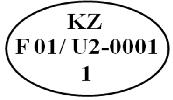       KZ F01/U2-0001 - учетный номер убойного пункта или мясоперерабатывающего предприятия, на котором произведен убой животного, присвоенный в соответствии Правилам присвоения учетных номеров объектам производства, осуществляющим выращивание животных, заготовку (убой), хранение, переработку и реализацию животных, продукции и сырья животного происхождения, а также организациям по производству, хранению и реализации ветеринарных препаратов, кормов и кормовых добавок, утвержденных постановлением Правительства Республики Казахстан от 4 ноября 2009 года № 1755 (далее - Постановление):

      первый символ - код страны - KZ;

      второй символ - литерный код области;

      третий символ - порядковый номер района;

      четвертый символ - код вида деятельности объекта производства;

      пятый символ - порядковый номер объекта производства;

      1 - личный номер ветеринарного врача, осуществляющего клеймение.

      Размер: 40 (± 5) х 60 (± 5) миллиметров.

      Ширина ободка - 1,5 (± 0,3) миллиметров.

      Высота букв и цифр - 10 (± 2) миллиметров.

      2. Овальное клеймо формы 2.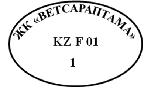       "ЖК "ВЕТСАРАПТАМА" - наименование лаборатории ветеринарно-санитарной экспертизы;

      KZ - литерный код Республики Казахстан;

      F 01 - код области и района, на территории которых расположена лаборатория ветеринарно-санитарной экспертизы, присвоенный в соответствии с приложением 1 к Постановлению;

      1 - личный номер ветеринарного врача, осуществляющего клеймение.

      Размер: 40 (± 5) х 60 (± 5) миллиметров.

      Ширина ободка - 1,5 (± 0,3) миллиметров.

      Высота букв и цифр - 10 (± 2) миллиметров.

      3. Клеймо овальной формы (меньшего размера) для клеймения мяса кроликов, птицы, нутрий и других мелких животных.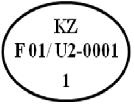       KZ F01/U2-0001 - учетный номер убойного пункта или мясоперерабатывающего предприятия, присвоенный в соответствии с Постановлением:

      первый символ - код страны - KZ;

      второй символ - литерный код области;

      третий символ - порядковый номер района;

      четвертый символ - код вида деятельности объекта производства;

      пятый символ - порядковый номер объекта производства;

      1 - личный номер ветеринарного врача, осуществляющего клеймение.

      Размер: 25(± 3) х 40 (± 5) миллиметров.

      Ширина ободка - 1(± 0,2) миллиметров.

      Высота букв и цифр - 6 (± 2) миллиметров.

      4. Клеймо прямоугольной формы.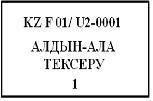       KZ F 02/U2-0001 - временный учетный номер убойной площадки, на котором произведен убой животного, присвоенный в соответствии с Постановлением:

      первый символ - код страны - KZ;

      второй символ - литерный код области;

      третий символ - порядковый номер района;

      четвертый символ - код вида деятельности объекта производства;

      пятый символ - порядковый номер объекта производства;

      1 - личный номер ветеринарного врача, осуществляющего клеймение.

      Размеры: 40(± 5) х 70(± 5) миллиметров;

      Ширина ободка - 1,5 (± 0,3) миллиметров;

      Высота букв и цифр - 10 (± 2) миллиметров.

      5. Ветеринарные штампы.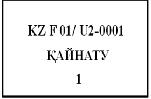 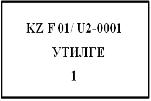 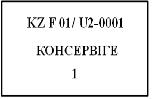 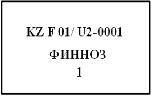       KZ F 02/U2-0001 - учетный номер объекта производства, на котором произведен убой животного, присвоенный в соответствии с Постановлением:

      первый символ - код страны - KZ;

      второй символ - литерный код области;

      третий символ - порядковый номер района;

      четвертый символ - код вида деятельности объекта производства;

      пятый символ - порядковый номер объекта производства;

      1 - личный номер ветеринарного врача, осуществляющего клеймение.

      Размеры: 40 (± 5) х 70 (± 5) миллиметров;

      Ширина ободка - 1,5 (± 0,3) миллиметров;

      Высота букв и цифр - 10 (± 2) миллиметров.

      6. Дополнительные штампы.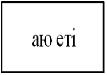 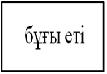 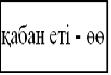 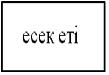 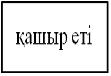 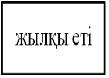       Размеры: 20 (± 3) х 50 (± 5) миллиметров;

      Ширина ободка - 1,5 (± 0,3) миллиметров;

      Высота букв - 10 (± 2) миллиметров.

      7. Электроклейма для тушек птиц на птицеперерабатывающих предприятиях.      1    2    Қ      1 - птица первой категории;

      2 - птица второй категории;

      Қ - на промышленную переработку.

      Высота цифр и буквы - 20 (± 4) миллиметров.
					© 2012. РГП на ПХВ «Институт законодательства и правовой информации Республики Казахстан» Министерства юстиции Республики Казахстан
				